الجمهورية الاسلامية الموريتانية الجمهورية الاسلامية الموريتانية الجمهورية الاسلامية الموريتانية الجمهورية الاسلامية الموريتانية الجمهورية الاسلامية الموريتانية الجمهورية الاسلامية الموريتانية الجمهورية الاسلامية الموريتانية الجمهورية الاسلامية الموريتانية الجمهورية الاسلامية الموريتانية وزارة الصيد والاقتصاد البحريوزارة الصيد والاقتصاد البحريوزارة الصيد والاقتصاد البحريوزارة الصيد والاقتصاد البحريوزارة الصيد والاقتصاد البحريوزارة الصيد والاقتصاد البحريوزارة الصيد والاقتصاد البحريوزارة الصيد والاقتصاد البحريوزارة الصيد والاقتصاد البحريالشركة الموريتانية لتسويق الاسماك  ش . م . ت س   - ش ا م الشركة الموريتانية لتسويق الاسماك  ش . م . ت س   - ش ا م الشركة الموريتانية لتسويق الاسماك  ش . م . ت س   - ش ا م الشركة الموريتانية لتسويق الاسماك  ش . م . ت س   - ش ا م الشركة الموريتانية لتسويق الاسماك  ش . م . ت س   - ش ا م الشركة الموريتانية لتسويق الاسماك  ش . م . ت س   - ش ا م الشركة الموريتانية لتسويق الاسماك  ش . م . ت س   - ش ا م الشركة الموريتانية لتسويق الاسماك  ش . م . ت س   - ش ا م الشركة الموريتانية لتسويق الاسماك  ش . م . ت س   - ش ا م SOCIETE MAURITANIENNE DE COMMERCIALISATION DE POISSONS - SMCP/semSOCIETE MAURITANIENNE DE COMMERCIALISATION DE POISSONS - SMCP/semSOCIETE MAURITANIENNE DE COMMERCIALISATION DE POISSONS - SMCP/semSOCIETE MAURITANIENNE DE COMMERCIALISATION DE POISSONS - SMCP/semSOCIETE MAURITANIENNE DE COMMERCIALISATION DE POISSONS - SMCP/semSOCIETE MAURITANIENNE DE COMMERCIALISATION DE POISSONS - SMCP/semSOCIETE MAURITANIENNE DE COMMERCIALISATION DE POISSONS - SMCP/semSOCIETE MAURITANIENNE DE COMMERCIALISATION DE POISSONS - SMCP/semSOCIETE MAURITANIENNE DE COMMERCIALISATION DE POISSONS - SMCP/sem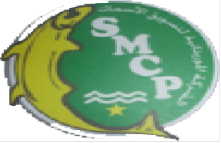 انواذيبو بتاريخ :  07/01/2022الخطة السنوية للمشتريات لسنة 2022 Plan Annuel des Achatsالخطة السنوية للمشتريات لسنة 2022 Plan Annuel des Achatsالخطة السنوية للمشتريات لسنة 2022 Plan Annuel des Achatsالخطة السنوية للمشتريات لسنة 2022 Plan Annuel des Achatsالخطة السنوية للمشتريات لسنة 2022 Plan Annuel des Achatsالخطة السنوية للمشتريات لسنة 2022 Plan Annuel des Achatsالخطة السنوية للمشتريات لسنة 2022 Plan Annuel des Achatsالخطة السنوية للمشتريات لسنة 2022 Plan Annuel des Achatsالخطة السنوية للمشتريات لسنة 2022 Plan Annuel des AchatsObjet de la consultationObjet de la consultationImputation budgétaireType de contrat Mode de sélectionCoût estimatif en MRU [1]Date prévisionnelle de lancementDate prévisionnelle d’attributionالبنودObjet de la consultationObjet de la consultationImputation budgétaireType de contrat Mode de sélectionCoût estimatif en MRU [1]Date prévisionnelle de lancementDate prévisionnelle d’attributionالبنودInvestissement الاستثمار  التسيير FonctionnementMatériel de bureau et InformatiqueBudget d'investissementContrat de fournituresConsultation des fournisseursmai-22juin-22التجهيزات المعلوماتيةMobilier de bureau / BibliothèqueBudget d'investissementConsultation des fournisseursmai-22juin-22التجهيزات المكتبية Mobilier de bureau / BibliothèqueBudget d'investissementContrat deConsultation des fournisseursmai-22juin-22التجهيزات المكتبية Mobilier de bureau / BibliothèqueBudget d'investissementfournituresConsultation des fournisseursmai-22juin-22التجهيزات المكتبية Mobilier de bureau / BibliothèqueBudget d'investissementConsultation des fournisseursmai-22juin-22التجهيزات المكتبية Agencement/AménagementBudget d'investissementContrat de travauxConsultation des fournisseursmai-22juin-22إنشاءات وتصليحات Matériel d'exploitationBudget d'investissementContrat de fournituresConsultation des fournisseursaoût-22sept-22معدات استخدامFourniture de bureauBudget de fonctionnementContrat de fournituresConsultation des fournisseursmai-22juin-22لوازم مكتبية Honoraires et EtudesBudget de fonctionnementContrat de prestation intellectuelleSélection de Consultantavr-22avr-22اتعاب و دراسات المدير العام المدير العام المدير العام المدير العام المدير العام                                             LE DIRECTEUR GENERAL                                            LE DIRECTEUR GENERAL                                            LE DIRECTEUR GENERAL                                            LE DIRECTEUR GENERAL                                            LE DIRECTEUR GENERAL[1] La publication du montant estimé de la dépense est facultative.[1] La publication du montant estimé de la dépense est facultative.[1] La publication du montant estimé de la dépense est facultative.